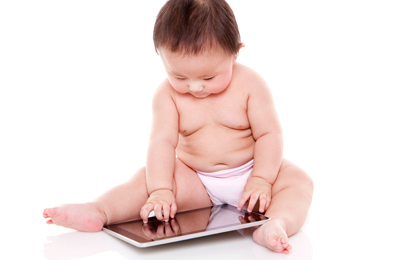 Экран и ребенок глазами врача.На сегодняшний день уже проведено огромное количество исследований о влиянии экрана (экрана телевизора, телефона или планшета) на ребенка. Зависимость от экрана уже многие называют болезнью, важнейшую роль это играет среди детей.Попробуем разобраться, в чем именно заключается вред от взаимодействия ребенка с экраном.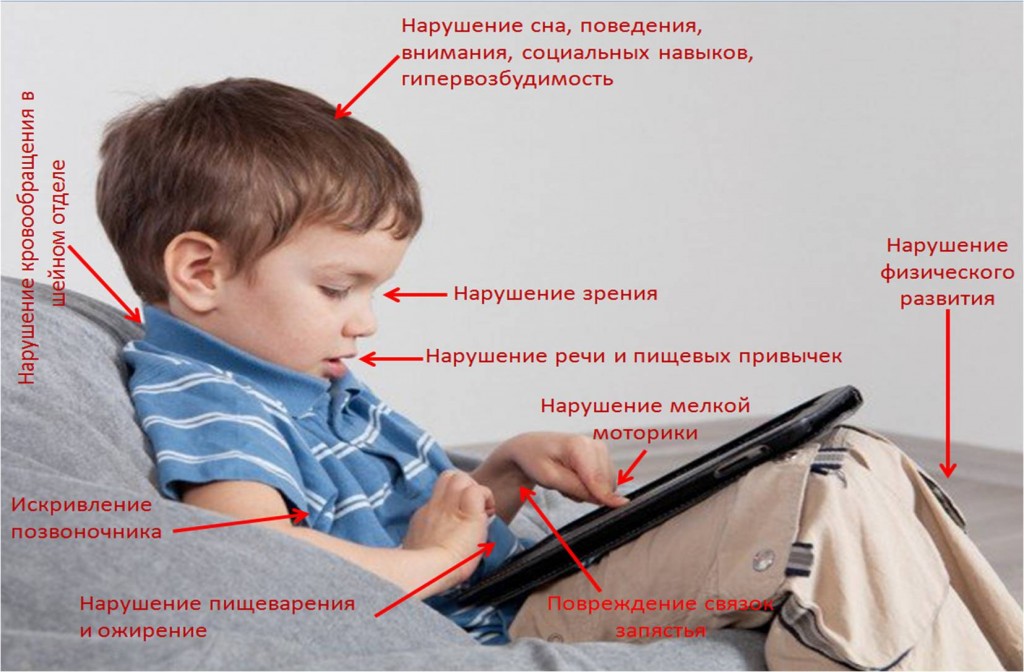 С точки зрения влияние на зрение. При длительном фиксировании глаза на одном и том же расстоянии от предмета (в данном случае, от экрана планшета, телевизора или телефона), идет «застывание» мышцы глаза, которая двигается и помогает нам фокусировать взгляд на том или ином предмете. Мышца, которая не двигается, не сокращается, «устает» (происходит спазм аккомодации). Это – предпосылки для нарушения остроты зрения вследствие длительного паралича аккомодации. Для контраста, при игре с игрушками ребенок ПОСТОЯННО переводит взгляд с одного предмета на другой, его глазные мышцы «работают» и помогают сфокусироваться глазу на разном расстоянии. Многие исследования обнаружили взаимосвязь длительного использования планшета с миопией.С точки зрения не работающей мелкой моторики. Нарушается нормальная координация рука-головной мозг, отсутствует нормальный «пинцетный» захват, что влияет на развитие речи, на почерк в будущем, на развитие головного мозга в целом.Происходит общее снижение физической активности, снижение числа количества шагов за день.С точки зрения влияние на позвоночник. Если ребенок много времени обездвижен или проводит в неудобной сидячей (согнутой) позе, это, конечно же, влияет на их позвоночник и является фактором риска при развитии сколиоза, кифоза, лордоза и других заболеваний позвоночника. Также выявлена большая частота развития рахита у детей, которые смотрят телевизор более 1 часа в день.При длительном наклоне головы происходит нарушение нормального кровообращения в шейном отделе и как следствие – разной степени нарушение кровообращения в головном мозге.С точки зрения влияние на кисти и запястье. Длительное держание планшета в руках, висящая в воздухе рука, постоянное однотонное напряжение мышц кисти и пальцев, — все это может приводить к повреждению сухожилий и связок запястья, проблемам с большим или указательным пальцем («синдром запястного канала»)С точки зрения влияния на мозг. Исследования указывают на то, что происходит рассеивание внимание, нарушаются социальные навыки. Постоянно мелькающая картинка при просмотре мультфильмов или рекламы отрицательно влияет на эмоциональный фон, приводит к появлению синдрома гиперактивности. Отмечено влияние длительного использования планшетов на депрессивные и подавленные состояния у детей, особенно — подростков.Может нарушаться сон (проблемы с засыпанием, короткий прерывистый, беспокойный сон). При длительном просмотре телепередач и мультфильмов происходит задержка речевого развития.С точки зрения влияния на пищеварение. Отмечается взаимосвязь с ожирением у детей. При кормлении за мультиками не формируются основы нормального приема пищи и здорового питания, дети часто из-за просмотра телевизора пропускают приемы пищи или смещают время кормления. Отвлечение внимания на мультфильм во время кормления не вызывает нормальную выработку желудочного сока, не формирует нормальный здоровый аппетит и пищевой интерес, это приводит к нарушению чувства насыщения, перееданию, недоеданию. Кроме того, малоподвижный образ жизни, являющийся следствием сидения за экраном – также дополнительный фактор риска ожирения.С той точки зрения, что в момент просмотра телевизора или игр на планшете у ребенка НЕ РАЗВИВАЕТСЯ нормальная для его возраста игровая деятельность (например, ролевая игра), не развивается коммуникативная деятельность, нарушается формирование социальных навыков. В этот момент ребенок НЕ ПРОВОДИТ время с родителем. В более старшем возрасте – НЕ ЧИТАЕТ, имеет бесконтрольный доступ к интернет-контенту.Другие факторы, такие как электромагнитное излучение, исходящее от экранов изучены на сегодняшний день не до конца, однако, также имеют немаловажное значение.Самое ужасное, что вся эта планшетно-телефонная тема или современные мультфильмы: 1- подается как «развивающая» современная деятельность (выходят обзоры развивающих пособий для ребенка, выпускаются «развивающие» игры и т.д.) и 2- очень удобна родителям.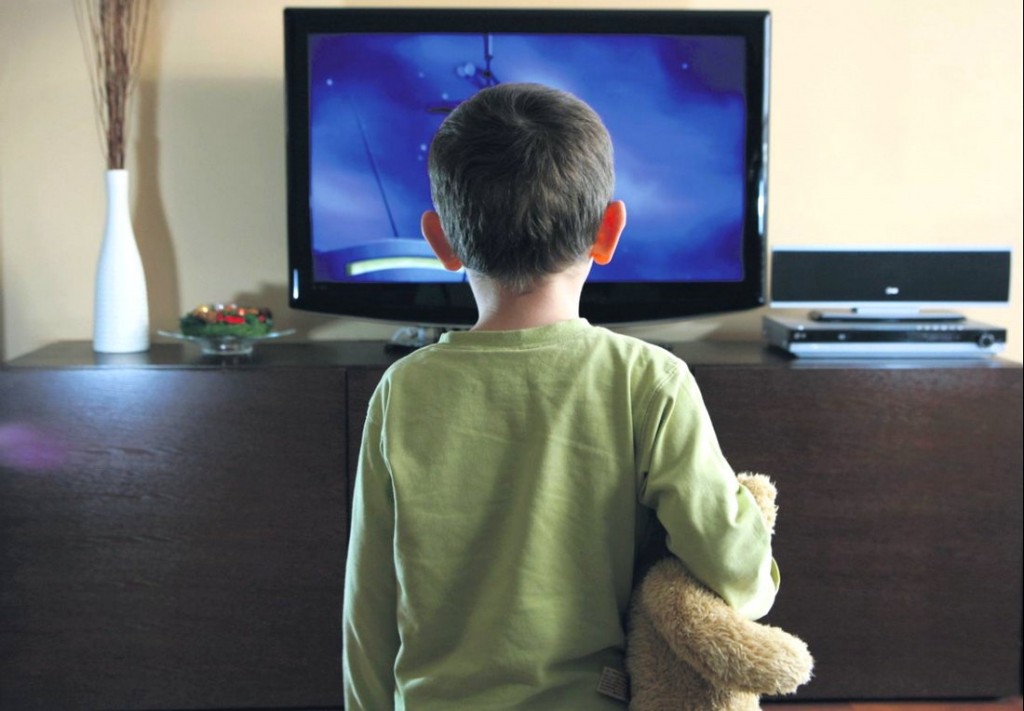 Отдельно хочу обговорить, что просмотр 3-Д фильмов не рекомендован детям до 6 лет, и вызывает еще большие изменения зрения, чем 2-Д фильмы.Из положительных моментов при использовании планшетов можно отметить: развитие усидчивости, более раннее развитие логики, абстрактного и пространственного мышления и других качеств. Для более старших детей есть много полезных и действительно познавательных и развивающих приложений, однако, даже в более старшем возрасте планшет должен быть использован под контролем родителей, и важно следить как за осанкой ребенка и его позой во время использования планшета, так и за регулярной сменой деятельности с целью исключения «спазма аккомодации».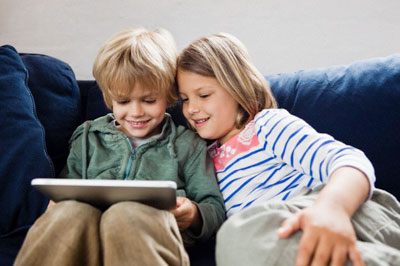 А что же делать?Ограничивать время «контакта с экраном» («Screen-time»):Рекомендуемое максимальное время за сутки, которое ребенок старше 2 лет может провести перед экраном (не важно – телевидение, планшет или экран телефона) – не более 1 часа в сутки (а окулисты даже рекомендуют дошкольникам не более 30 минут в день).Детям до 2 лет «контакт с экраном» вообще не рекомендуется.Очень важно не подавать пример детям. Мама и папа, постоянно держащие и смотрящие в телефон – главный пример для ребенка. Через несколько лет Вы получите копии себя.Следить за тем, что именно смотрит и во что именно играет ребенок. Каналы\передачи\мультфимы\игры\приложения – все это должно находится под родительским контролем.Пароли на телефоны или планшеты – лучший способ ограничить ребенка от контакта с экраном.В детской комнате не должно быть телевизора!Телевизор не должен работать «фоном» — это рассеивает внимание, влияет на слух и концентрацию внимания. Если вы разрешили посмотреть телевизор – то ребенок садится и смотрит конкретный мультик\фильм. По окончании просмотра телевизор должен быть выключен.Детям, которые все же вынуждены проводить время перед экраном в связи с домашними заданиями в школе или по другим причинам, важно помнить о том, что регулярно нужно делать перерыв, проводить «зрительную гимнастику» (переводя взгляд с более близких на более далекие предметы), пальчиковую гимнастику, необходимо следить за осанкой и позой ребенка во время игр с планшетом.       Планшеты и мультики — это, конечно, ловушка, в которую попали, наверное, все родители мира. Что не поддаться соблазну дать ребенку планшет чтобы иметь возможность отдохнуть, сделать все дела, или спокойно долететь в самолете крайне непросто. Есть ситуации, когда планшет действительно спасет Вас (к примеру, при поездке в самолете, поезде). Но если речь идет о том, что нечем занять ребенка дома, то лучше, конечно, придумать для него все же какое-то иное занятие.Будьте здоровы!!!Консультацию подготовила старший воспитатель Скитер Д.А. по материалам сайта annamama.ru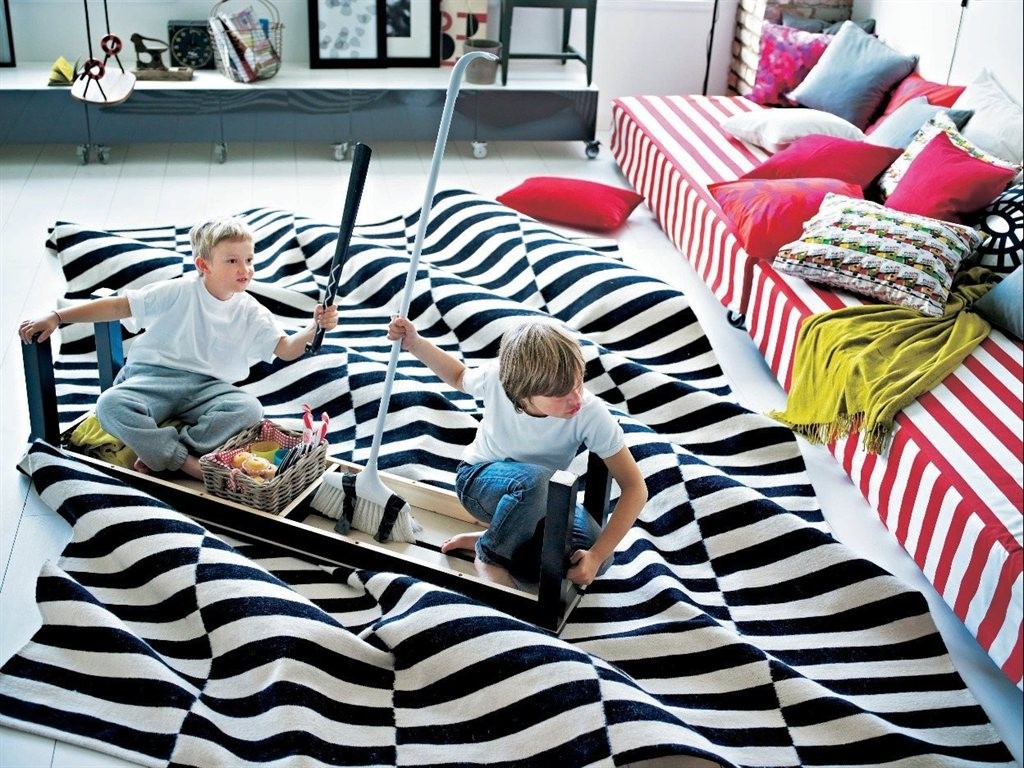 Более подробно с исследованиями, проведенными на эту тему можно ознакомиться тут:Взаимосвязь с количеством шагов в день http://www.ncbi.nlm.nih.gov/pmc/articles/PMC4364763/,http://www.ncbi.nlm.nih.gov/pubmed/25831554О задержке речевого развития http://www.ncbi.nlm.nih.gov/pmc/articles/PMC4365020/Связь с ожирением http://www.ncbi.nlm.nih.gov/pubmed/25764943 ,http://www.ncbi.nlm.nih.gov/pubmed/25758732, http://www.ncbi.nlm.nih.gov/pubmed/25673067,http://www.ncbi.nlm.nih.gov/pubmed/25680634,http://jpepsy.oxfordjournals.org/content/early/2015/03/21/jpepsy.jsv023.longСвязь с миопией http://www.ncbi.nlm.nih.gov/pmc/articles/PMC4342249/Пищевые привычки, ожирение и статистикаhttp://www.ncbi.nlm.nih.gov/pmc/articles/PMC4338000/,http://www.analesdepediatria.org/es/linkresolver/actividad-fisica-tiempo-pantalla-patrones/S1695-4033(14)00557-8/ , http://www.ncbi.nlm.nih.gov/pubmed/22788686Нарушение сна http://www.ncbi.nlm.nih.gov/pubmed/25712328,http://www.ncbi.nlm.nih.gov/pubmed/24733878, http://www.ncbi.nlm.nih.gov/pubmed/25560435Нарушение когнитивной и моторной функции, задержка физического и психоэмоционального развития http://www.ncbi.nlm.nih.gov/pubmed/25544743Связь с депрессией http://www.ncbi.nlm.nih.gov/pubmed/25657166Вред от просмотра 3Д фильмов http://www.iovs.org/content/53/8/5029.long,http://www.ncbi.nlm.nih.gov/pubmed/25603571Телевизор в детской комнате http://www.ncbi.nlm.nih.gov/pubmed/25599016,http://www.ncbi.nlm.nih.gov/pubmed/24733878, http://www.ncbi.nlm.nih.gov/pubmed/25560435Формирование нездоровых привычек приема пищи http://www.ncbi.nlm.nih.gov/pubmed/16533371Дефицит витамина Д http://jn.nutrition.org/content/145/4/791.longЧастота просмотра телевизора взаимосвязана с просмотром телевизора мамой http://www.ncbi.nlm.nih.gov/pmc/articles/PMC3844496/